НОВИ КНИГИРегионални профили: показатели за развитие 2013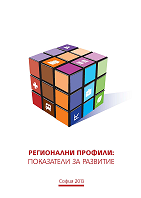 Регионалните профили са предназначени за всеки, интересуващ се от регионално развитие, като надеждата ни е това издание отново да провокира дебати на местно ниво, да бъде основа за информирани политики и да стимулира съревнование между местните власти. Конкурентната среда дава избор на хората и провокира развитие, като това се отнася в пълна степен и до развитието на регионите в страната.България в международните класации 2013:87 мерки за икономически растеж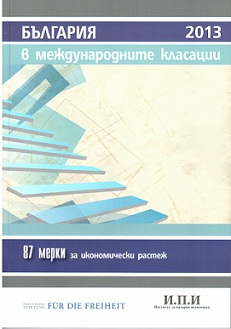 Зорница Славова, Калоян Стайков, Явор АлексиевНадяваме се, че за поредна година изданието „България в международните класации” ще се радва на сериозен интерес от политици, граждани, медии и експерти. Още по-важно е то да послужи като наръчник за правене на реформи, което означава по-високо благосъстояние и изстрелване на България в международните класации.ПРЕДСТАВЯМЕ ВИНиколай Неновски – професорът бунтар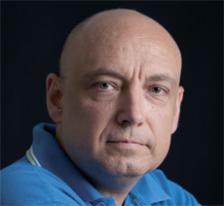 Блестящ теоретик и изследовател. С доста нестандартни възгледи. Бунтар, който руши академичните табута.Същевременно професор Неновски е определено академична персона. Следва икономика в Московския държавен университет „М. Ломоносов” (1984-1989), а по-късно - икономика и финанси във Франция и Швейцария (1990-1996). Защитава докторат в Института по икономика на БАН (1995). В периода 1988-1989 г. работи в комисията на СИВ в Москва, а след това - като финансист в SOGENAL, Люксембург. Преподава теория на парите и международни финанси в УНСС. Едновременно с това е и преподавател в Университета в Орлеан, Франция, а от 2012 г. е редовен професор в Университета в Амиен, Франция. Бивш член на Управителния съвет на БНБ. Съучредител на Българската макроикономическа асоциация.„Робството на “прехода”, за което може само да съжаляваме, е нищо в сравнение с това, което ни чака в процеса на конструиране на ЕС. Не става въпрос да се повтори буквално това, което е казал Хайек в “Пътя към робството” по друг повод и в други условия. Тук става въпрос за непосредствено реални нови опасности, които днес не се виждат, но които рано или късно, ако нещата продължат по същия начин, ще доведат до трагични последствия. И дори твърдението ми да изглежда пресилено, рано или късно цялата днешна философия на построяване на ЕС ще бъде поставена под съмнение.”Размисли за новите робства, Предговор към българското издание на "Пътят към робството" от Фридрих фон Хайек , 2004„Три са стълбовете върху които се гради всеки социален ред. Това са пазарът – държавата – гражданското общество. Дълги години потискано, деформирано и обсебвано от останалите две институции, най-вече от държавата и партиите, в годините на кризата гражданското общество все повече търси равнопоставеност. Подобни процеси на събуждане на гражданското общество наблюдаваме в последните месеци и в България, макар и в типичните за всяко закъсняло развие, както и за българския културен дух, форми.”Парични и финансови идеи за гражданското общество, Софийско бизнес училище, 2013Паричният ред: Критика на теорията на парите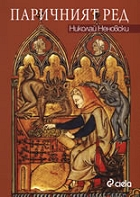 Теорията на парите не може и не трябва да бъде единствено пресичане на криви, движение на парични агрегати, лихвени проценти и валутни курсове. Тя трябва да отрази реалния живот, където парите са в центъра на интересите и борбите за власт на различните социални групи и отделните индивиди, на техните конфликти и кооперация. В книгата е направен опит за изграждане на нов теоретичен социологически модел на паричните системи, който да послужи не само за по-нататъшно развитие на паричните изследвания, но и за редица чисто приложни и емпирични анализи. Икономическата философия на Фридрих Хайек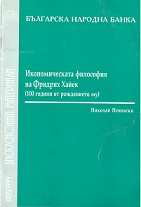 В есето е представен житейският път на Хайек, както и основните му приноси в социалните науки. Тези приноси са видени през призмата на четири дискусии: спонтанния ред срещу конструирания ред, методологическия индивидуализъм срещу макроикономиката и икономическата политика, разпръснатото знание и несъвършената информация срещу социализма и планирането, свободните пазари срещу централната банка."И още:Свободните пари. Въпроси на икономическата теорияТърсенето на пари в трансформиращите се икономикиВалутният курс и инфлацията: Франция и България между двете световни войни. Приносът на Албер Афталион ( 1874-1956)Николай Бердяев  (1874 - 1948)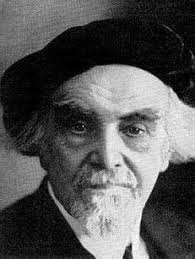 Руски философ и публицист. Най-крупният представител на идеалистическата философия на ХХ век. Една от водещите фигури на движението, сложило начало на т.нар. „руски философско-религиозен ренесанс”.Цялото творчество на автора е белязано от неприкрит руски патриотизъм и вярност към учението на православната църква. Като основен акцент обаче е изведена идеята за „самопознанието”, в което Бердяев вижда единствения смисъл на което и да е познание и всъщност единственото възможно истинско познание. Според него познанието, което не „се е превъплътило” в „самопознание”, е безплодно усилие на ума. Характерно за творчеството му е пренебрежението към „сциентизма“, който противопоставя на духовното самопознание.Самият Бердяев определя своята философия като „философия на субекта, философия на духа, философия на свободата, философия дуалистично-плуралистична, философия творчески-динамична...”.„...Търсенето на истината предполага свобода. Извън свободата истина няма, истината се дава само на свободата. Извън свободата има само полза, а не истина, само интереси на властта. Фанатикът на определена ортодоксия търси власт, а не истина. Истината не е дадена в готов вид и не се възприема пасивно от човека, тя е безкрайна задача. Истината не пада върху човека отгоре, като някаква вещ. И откровението на истината не може да се разбира наивно-реалистично. Истината е също така път и живот, духовният живот на човека. А духовният живот е свобода и няма свобода извън него...” - За фанатизма, ортодоксията и истината, 1937„... Революциите са дълбоко присъщи на историческата съдба на народите. Можем да се учудваме, че още съществуват хора, които идеализират революциите и са готови да виждат в бъдещите революции тържеството на възвишеното и прекрасното. Революциите, всички без изключение, открояват необикновената низост на човешката природа като цяло, наред с героизма на малцина. Революцията е рожба на фатума, а не на свободата. И трябва да проумеем фаталното в революцията, за да я разберем....”.Философия на свободата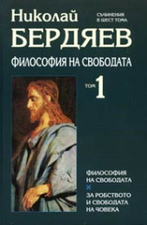 Шесттомно издание на съчиненията на великия руски философ Николай Бердяев. „За Бердяев е наистина трудно да се каже какво е той повече, в коя област неговият талант се изразява по-силно: във философията (онтологията и гносеологията), в етиката, в социологията, в политологията или във философската антропология. Всички науки за човека (но не като природно, а като социално същество) привличат неговото внимание и във всички като че ли еднакво той проявява своето дарование. И ако има цялостна наука за човека, която именно поради своята комплексност може да се нарече хуманистика,  несъмнено Бердяев е хуманитарист par ехсеllenсе.” - пише проф. д-р Исак Паси, съставител и научен редактор.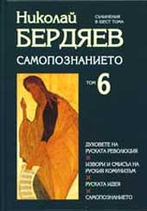 Първата задача, която си поставя философът Бердяев, е да покаже как трябва да се разбира философията, нейната цел, нейната функция, защото напълно естествен е стремежът на всеки духовен творец най-напред да определи предмета на собствената си дейност, от който зависят основните и второстепенни въпроси, принципите, детайлите и подробностите, които се отнасят или не се отнасят до него.И още:Смисълът на историята: Опит за философия на човешката съдбаМирогледът на ДостоевскиВсичко, което трябва да направите, за да се абонирате или да дарите!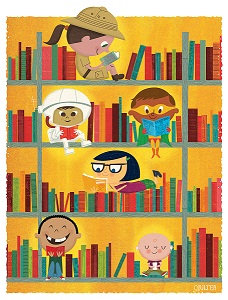 Благодарим ви!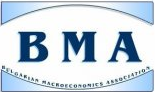 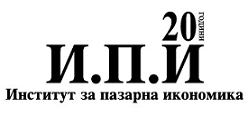 